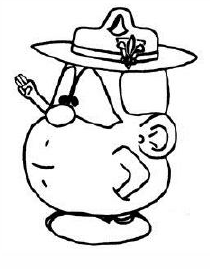 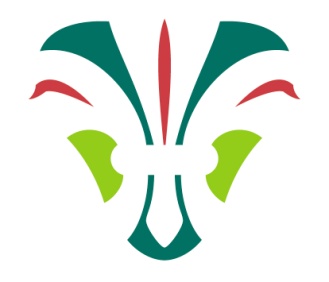 KFUM Spejderne, Tune GruppeFastelavn 2019 Traditionen tro mødes vi søndag d. 3. marts kl. 9.50 iTune menighedscenter Her vil der først være Fastelavnsgudstjeneste kl. 10:00og derefter slår vi katten af tønden i menighedscentrets baghave,hvor de voksne spejder har sørget for at hænge tønderne op.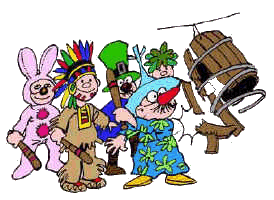 Du må meget gerne være udklædt og du må også gerne tage din mor, far og søskende med.Efter tøndeslagning kan både børn og voksne genfinde varmen og få sig en fastelavnsbolle og drikkevare i menighedscentrets kælder.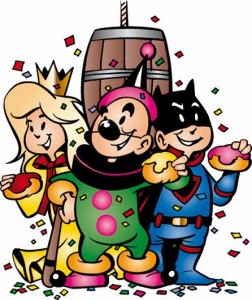 Husk: Der er præmier til de bedst udklædte, og vi ser gerne at du er klædt ud, eller i spejderuniform.Vi deler også årsstjerner ud til dem der ikke nåede ceremonien ved sommerfesten -18, men for at modtage årsstjernen skal du have spejderuniform på! Vi slutter af i menighedscentret omkring kl. 12.00, alt efter hvor genstridige tønderne viser sig at være.  Vel mødt! 		  Med SpejderhilsenLederne og Tune Kirkes medarbejder